INDICAÇÃO Nº 6283/2017Sugere ao Poder Executivo Municipal realização de serviços de limpeza e retirada de entulhos em área pública localizada na Rua Inácia Pinto de Campos, na “pracinha” do  bairro C.H. Roberto Romano, neste município.Excelentíssimo Senhor Prefeito Municipal, Nos termos do Art. 108 do Regimento Interno desta Casa de Leis, dirijo-me a Vossa Excelência para sugerir que, por intermédio do Setor competente, realização de serviços de limpeza e retirada de entulhos em área pública localizada na Rua Inácia Pinto de Campos, na “pracinha” do bairro Roberto Romano, neste município.  Justificativa:Conforme reivindicação dos moradores, este vereador foi procurado pelos munícipes residente do bairro Roberto Romano, solicitando a  limpeza, devido ao acúmulo de materiais e entulhos descartados no referido local, uma vez que os indivíduos estão fazendo o descarte irregular de entulhos, objetos e restos de materiais, ocasionando a proliferação de bichos peçonhentos que acabam por invadir as residências.Este é um pedido não somente deste vereador, mas de todos os moradores do bairro que pedem com urgência para que o problema seja resolvido o mais rápido possível. Plenário “Dr. Tancredo Neves”, em 04 de agosto de 2.017.JESUS VENDEDOR-Vereador / Vice Presidente-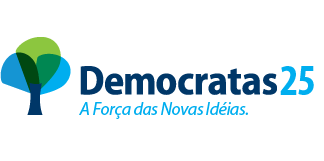 